Heathlands Primary Academy Curriculum Map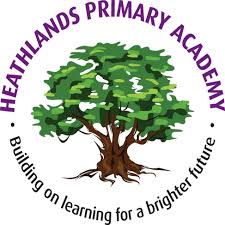 Year 3 (Summer 1)EnglishOver the course of this academic year the children will be working towards the following objectives.MathsOver the course of this half term the children will be working towards the following objectives.Readingread age-appropriate books with developing confidence and fluency read aloud with some use of intonation (e.g. for dialogue)   work out the meaning of words from the contextshare their understanding of the text and identify some evidence used to gain this understandingmake simple inferences such as inferring characters’ feelings, thoughts and motives from their actions, and identify some evidence used for these inferencesmake simple predictions about what might happen from details stated and impliedretrieve and record information from non-fictionidentify main ideas drawn from more than one paragraph identify some themes and conventions begin to identify how structure, and presentation contribute to meaning begin to recognise some different forms of poetry [for example, free verse, narrative poetry]discuss words and phrases that capture the reader’s interest and imaginationmake comparisons across booksparticipate in discussion about books; taking turns and listening to what others sayWritingCreates settings, characters and plot in narratives Includes details to add an element of humour, surprise or suspense Uses headings and subheadingsGroups similar information together in paragraphs in non-fiction writingVaries sentence structures by using different openers Uses paragraphing in narrative for a new location in a story Opens each paragraph with a topic sentence Uses capital letters, full stops, question marks, exclamation marks and commas in lists Proof reads to check for errors in spelling, grammar and punctuationUses a and an correctly Begins to punctuate direct speech Writes confidently in the 1st, 2nd and 3rd personUses a wider range of conjunctions and adverbs Writes multi-clause sentences to clarify relationships in time and place  Uses onomatopoeiaUses detail to clarify information Modifies nouns by one or more precise adjectives Uses interesting and appropriate vocabulary Uses personification to describe weather  Spells some of the Y3 and Y4 keywords with accuracy Lines of writing are spaced sufficiently so that ascenders and descenders of letters do not touch Downstrokes of letters are parallel and equidistant Uses the present perfect form of verbsCount from 0 in multiples of 4, 8, 50 and 100.Recall and use multiplication and division facts for the 3, 4 and 8 multiplication tables.Describe and extend number sequences involving counting on or back in different steps.Interpret (and present data) using bar charts, pictograms and tables.Add and subtract mentally:- a three-digit number and ones- a three-digit number and tens- a three-digit number and hundreds.Add numbers with up to three digits, using formal written method of columnar addition.Subtract numbers with up to three digits, using formal written method of columnar subtraction.Choose an appropriate strategy to solve a calculation based upon the numbers involved (recall a known fact, calculate mentally, use a jotting, written method).Select a mental strategy appropriate for the numbers involved in the calculation.Understand and use take away and difference for subtraction, deciding on the most efficient method for the numbers involved, irrespective of context.Estimate the answer to a calculation and use inverse operations to check the answers.Solve problems involving money and measures and simple problems involving passage of time.Solve problems, including missing number problems, using number facts, place value, and more complex addition and subtraction.Measure, compare, add and subtract: lengths (m/cm/mm); mass (kg/g); volume/capacity (l/ml).Measure the perimeter of simple shapes.Write and calculate mathematical statements for multiplication using the multiplication tables that they know, including for two-digit numbers times one-digit numbers, using mental and progressing to formal written methods.Write and calculate mathematical statements for division using the multiplication tables that they know, including for two-digit numbers divided by one-digit numbers, using mental and progressing to formal written methods.Select a mental strategy appropriate for the numbers involved in the calculation.Use estimation to check answers to calculations and determine, in the context of a problem, an appropriate degree of accuracy.Solve problems involving money and measures and simple problems involving passage of time.Solve problems, including missing number problems involving multiplication and division, including positive integer scaling problems.Draw 2-D shapes and describe them.Identify horizontal and vertical lines and pairs of perpendicular and parallel lines.Recognise that angles are a property of a shape or a description of a turn.Identify right angles, recognise that two right angles make a half turn, three make three quarters of a turn and four a complete turn.Identify whether angles are greater than or less than a right angle.Compare and sort common 2-D and 3-D shapes and everyday objects. Count up and down in tenths.Recognise that tenths arise from dividing an object into 10 equal parts and in dividing one-digit numbers or quantities by 10.Identify the value of each digit to one decimal place.Read and write numbers with one decimal place.Compare and order numbers with one decimal place.Continue to recognise and use symbols for pounds (£) and pence (p) and understand that the decimal point separates pounds and pence.Recognise that ten 10p coins are equivalent to £1 and that each coin is   of £1.Add and subtract amounts of money to give change, using both £ and p in practical contexts.Solve problems involving money.Choose an appropriate strategy to solve a calculation based upon the numbers involved (recall a known fact, calculate mentally, use a jotting, written method).Understand and use take away and difference for subtraction, deciding on the most efficient method for the numbers involved, irrespective of context.Make 3-D shapes using modelling materials.Recognise 3-D shapes in different orientations and describe them.Compare and sort common 2-D and 3-D shapes and everyday objects.